附件1             2019建筑业P20（厦门）峰会会议回执注：报名联系人：施宾宾15868455052、程芳13588486025、楼慧凤18767125961联系电话：0571-88271810  传真：0571-88271232  邮箱：huiyihuizhi18@163.com您如需开具增值税专票请务必填写附件2文件《增值税发票信息表》。                                             （本表复印有效）单位名称（全称）单位名称（全称）邮 编电子回执二维码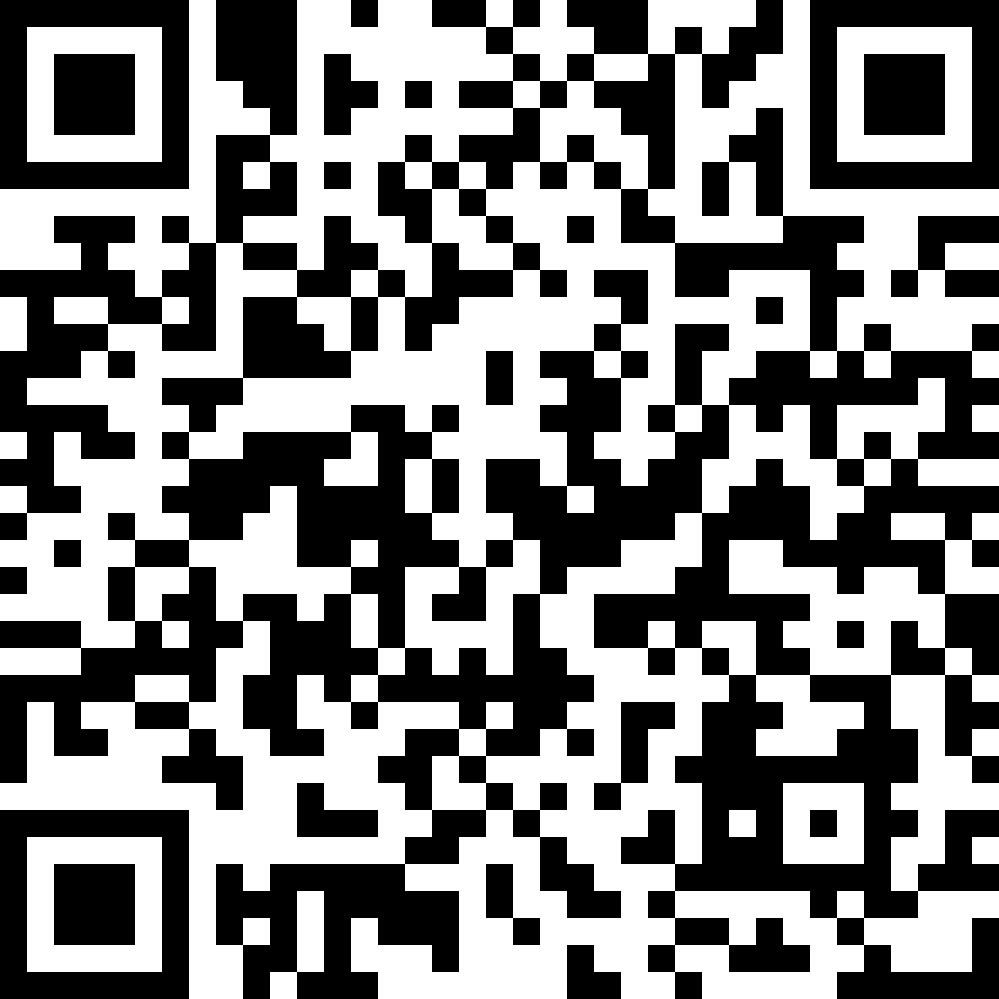 亲，也可以扫二维码进行回执填报哦！地   址地   址电 话电子回执二维码亲，也可以扫二维码进行回执填报哦！联 系 人联 系 人手 机电子回执二维码亲，也可以扫二维码进行回执填报哦！区号+传真区号+传真E-mail电子回执二维码亲，也可以扫二维码进行回执填报哦！姓 名性别性别部 门职 务手  机住宿（大床或双标）请选择您计划参加的专题论坛，以便于会务安排。    （请在□中打“√”，单选）请选择您计划参加的专题论坛，以便于会务安排。    （请在□中打“√”，单选）请选择您计划参加的专题论坛，以便于会务安排。    （请在□中打“√”，单选）□大床房□双标房 □ CIO论坛  □ 综合项目管理论坛   CFO论坛   智慧建造与数字工地论坛   民营企业论坛   资质论坛 □ CIO论坛  □ 综合项目管理论坛   CFO论坛   智慧建造与数字工地论坛   民营企业论坛   资质论坛 □ CIO论坛  □ 综合项目管理论坛   CFO论坛   智慧建造与数字工地论坛   民营企业论坛   资质论坛□大床房□双标房 □ CIO论坛  □ 综合项目管理论坛   CFO论坛   智慧建造与数字工地论坛   民营企业论坛   资质论坛 □ CIO论坛  □ 综合项目管理论坛   CFO论坛   智慧建造与数字工地论坛   民营企业论坛   资质论坛 □ CIO论坛  □ 综合项目管理论坛   CFO论坛   智慧建造与数字工地论坛   民营企业论坛   资质论坛□大床房□双标房 □ CIO论坛  □ 综合项目管理论坛   CFO论坛   智慧建造与数字工地论坛   民营企业论坛   资质论坛 □ CIO论坛  □ 综合项目管理论坛   CFO论坛   智慧建造与数字工地论坛   民营企业论坛   资质论坛 □ CIO论坛  □ 综合项目管理论坛   CFO论坛   智慧建造与数字工地论坛   民营企业论坛   资质论坛□大床房□双标房  CIO论坛  □ 综合项目管理论坛   CFO论坛   智慧建造与数字工地论坛   民营企业论坛   资质论坛  CIO论坛  □ 综合项目管理论坛   CFO论坛   智慧建造与数字工地论坛   民营企业论坛   资质论坛  CIO论坛  □ 综合项目管理论坛   CFO论坛   智慧建造与数字工地论坛   民营企业论坛   资质论坛□大床房□双标房 □ CIO论坛  □ 综合项目管理论坛   CFO论坛   智慧建造与数字工地论坛   民营企业论坛   资质论坛 □ CIO论坛  □ 综合项目管理论坛   CFO论坛   智慧建造与数字工地论坛   民营企业论坛   资质论坛 □ CIO论坛  □ 综合项目管理论坛   CFO论坛   智慧建造与数字工地论坛   民营企业论坛   资质论坛